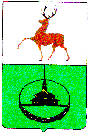 Финансовое управление администрации городского округа город Кулебаки Нижегородской областиП Р И К А З31 декабря 2020 года					                                     № 79 приказываю:О внесение изменений в Приказ финансового управления администрации городского округа город Кулебаки Нижегородской области от 18 ноября 2016года № 74 «Об утверждения Порядка открытия и ведения финансовым управлением администрации городского округа город Кулебаки Нижегородской области лицевых счетов для учета операций со средствами, поступающими во временное распоряжение получателей бюджетных средств округа»           В соответствии с абзацами тридцать первым и тридцать вторым Бюджетного кодекса Российской Федерации 1.Внести в Приказ финансового управления администрации городского округа город Кулебаки Нижегородской области от 18 ноября 2016 года № 74 «Об утверждении Порядка открытия и ведения финансовым управлением администрации городского округа город Кулебаки Нижегородской области лицевых счетов для учета операций со средствами, поступающими во временное распоряжение получателей бюджетных средств округа.» (далее – Порядок) следующие изменения:1. Пункт 1.2. изложить в следующей редакции:«1.2. Финансовое управление администрации городского округа город Кулебаки Нижегородской области (далее - фу администрации городского округа г Кулебаки) осуществляет проведение операций со средствами, поступающими во временное распоряжение ПБС  (далее - средства, поступающие во временное распоряжение), на казначейском   счете, открытом финансовому управлению администрации городского округа город Кулебаки Нижегородской области в управлении федерального казначейства по Нижегородской области (далее – УФК по Нижегородской области),  для осуществления и отражения операций с  денежными средствами, поступающими во временное распоряжение с кодом вида в казначейском счете 3232 (далее –казначейский счет 3232).».2. Абзац первый пункта 3.1. изложить в следующей редакции:«Средства, поступившие во временное распоряжение ПБС, зачисленные на счет фу администрации городского округа г Кулебаки на основании платежных документов плательщиков, подлежат отражению на лицевых счетах для учета операций со средствами, поступающими во временное распоряжение соответствующего ПБС. Зачисление указанных средств производится на основании выписки по  казначейскому счету 3232 в программном комплексе АЦК - Финансы путем формирования электронного документа «Распоряжение на зачисление средств» на  лицевой счет ПБС по учету средств, поступающих во временное распоряжение, с указанием в бюджетной строке кода источника финансирования 3.».3. Пункт 3.4. изложить в следующей редакции:«3.4. Отдел казначейского исполнения бюджета в установленном порядке не позднее второго рабочего дня, следующего за днем предоставления заявки в АЦК-финансы и заявки на бумажном носителе,  представляет в УФК по Нижегородской  области платежное поручение для осуществления им платежа с казначейского счета 3232 и отражает кассовую операцию на лицевом счете для учета операций со средствами, поступающими  во временное распоряжение соответствующего ПБС.».3. Пункт 3.5. изложить в следующей редакции:3.5. На следующий день, после завершения операционного дня и получения электронной итоговой выписки по казначейскому  счету 3232, Специалисты фу администрации городского округа г Кулебаки отражают операции на лицевом счете для учета операций со средствами, поступающими во временное распоряжение, соответствующего ПБС, формируют и выдают ПБС выписку из его лицевого счета для учета операций со средствами, поступающими во временное распоряжение. К выпискам в качестве подтверждающих документов прикладываются  документы по зачислению средств на лицевые счета и возвратные платежные поручения, заверенные штампом фу администрации городского округа г Кулебаки. Исходящие платежные поручения ПБС получают и распечатывают у себя из программного комплекса АЦК-«Финансы. Интернет-клиент» и предоставляют в отдел казначейского исполнения бюджета исходящие платежные документы для заверения штампом фу администрации городского округа г Кулебаки.».4. Пункт 3.5. изложить в следующей редакции:«5.1. Выписки из лицевых счетов для учета операций со средствами, поступающими во временное распоряжение ПБС, формируются за операционный день  в сроки, установленные настоящим Порядком. ПБС могут самостоятельно запрашивать выписки в программном комплексе АЦК-«Финансы. Интернет-клиент» во второй половине дня, следующего за днем совершения операций.».5. Настоящий приказ вступает в силу с 01 января 2021 года.6.Главному специалисту отдела анализа и планирования доходов (Морозовой М.В.) обеспечить размещение данного приказа на официальном интернет – сайте  www: кулебаки-округ.рф.         7.Контроль за исполнением настоящего приказа возложить на начальника отдела по казначейскому исполнению бюджета Лимонушкину П.М.Начальник финансового управленияЮ.А. Щукина